Grade 8 Math		Unit 2: INTEGERS	REVIEW  for TEST #2		Name_____________When multiplying only  OR   dividing only				Class:____________SAME signs give a _______________ answer		When multiplying only  OR   dividing only	DIFFERENT signs give a ______________________ answer.A) An EVEN number of Negative Integers multiplied together give a ______________ answer.An ODD number of Negative Integers multiplied together give a ______________ answer.Addition statement   written as a multiplication statement:(-4)+(-4)+(-4)+(-4)+(-4) =____________________________Properties of IntegersEvaluate:The product of two integers is 12. The sum of the same integers is  What are the integers?The temperature gets colder by an average of 10oC every two hours.  What is the change in temperature which occurs after 12 hours is:			Model using either TILES or NUMBER LINE each of the following: Explain your answer.A) (+4)(-7)						C) (-3)(+4)B) (+3)(+6)						D) (-2)(-3) Identify the multiplication of integers shown below.	A) 						face  -8      -7       -6        -5       -4        -3        -2        -1        0       +1       +2       +3      +4      +5       +6       +7        +8    	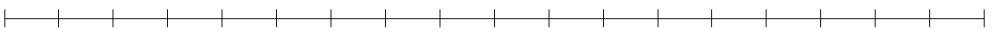 B) 						face  -8      -7       -6        -5       -4        -3        -2        -1        0       +1       +2       +3      +4      +5       +6       +7        +8    	C)  						face  -8      -7       -6        -5       -4        -3        -2        -1        0       +1       +2       +3      +4      +5       +6       +7        +8    	D) 						face  -8      -7       -6        -5       -4        -3        -2        -1        0       +1       +2       +3      +4      +5       +6       +7        +8    	 Identify the division of integers shown by each number line.                                                               A) 												face -8      -7       -6        -5       -4        -3        -2        -1        0       +1       +2       +3      +4      +5       +6       +7        +8    	B) 												face  -8      -7       -6        -5       -4        -3        -2        -1        0       +1       +2       +3      +4      +5       +6       +7        +8    	C)  	    face  -8      -7       -6        -5       -4        -3        -2        -1        0       +1       +2       +3      +4      +5       +6       +7        +8    	D) 	      face  -8      -7       -6        -5       -4        -3        -2        -1        0       +1       +2       +3      +4      +5        +6       +7        +8    	According to BEDMAS, identify the operation which must be performed first.	[4 marks]Evaluate each expression. 							A)	+9 + (+3) x (-4)				C.  24 ÷ (-4) + (-3) x (-4)B)    				D.  (-10)2  ÷  [ (+8) - (-2) ]Blaine drove from Deer Lake to St. John’s at an average speed of 100 km/h.  After 4.5 hours of driving Blaine was still 200 km away from St. John’s.  Determine how far apart Deer Lake and St. John’s are from one another.A stock market decreased in price by $77 over seven days. What is the daily decrease in price? What is the multiplication statement shown?                                                                   _______________________________________What is the division statement shown?_______________________________________What would happen if these blocks were ALL clear?____________________________________________________________________________________________________________MULTIPLICATION STATEMENT____________________________________________________DIVISION STATEMENT___________________________________________________________A) How would you model (-2) x (+5)?B) How would you model (-8)  +2)?Unit 2 : INTEGERS		MIDTERM REVIEW ANSWER SHEETPositive A) +56 B) +9 C) +30 D) +4Negative A) -24 B) -7 C) -35 D) -5A) +ve B) –ve(+5)(-4)A) Zero Property B) Commutative Property C) Multiplicative Identity D) Distributive PropertyA) +36 B) +45 C) -32 D) -28 E) +72 F) +6 G0 +11 H) 0 I) -6 J) -3 K) -60 L) -144 M) +4 N) indefined (-4) and )-3)-60A) -28 B) _18  C) -12 D) +6A) (-2)(-4)=(+8)   B) (+2)(+4)=(+8)    C) (-2)(+3)=(-6)  D)  (+2)(-3)=(-6)A)   B)   C) A) division B) subtraction C) brackets (subtraction) D) exponents E) division of leftA) -3 B) +2 C) +6 D) +10650 km-11 drop of $11 /dayA)  (+4)(+5)   B)   C)     E)A) Models remove two groups of size +5 B) model (dividend +8) dived by (forward 2) = backward facing 4ExampleProperty(-9) x 0 = 0(-16) x 1 = (-16)(-2)[(+3) +(-4)] = (+2)(+3) + (+2)(-4) A) (-6)2= _________B)  (-5)(-9) = _____C) (+4)(-8) = _____D) (+4)(-7) = ____E) (+9)(+8)= ______F) G) H)  I)   J)  K)  L) M) N)   = _______Integer ExpressionOperation to perform firstDO NOT EVALUATE!!!A) B)  C) D) E) 